Cikó Község Polgármesterétől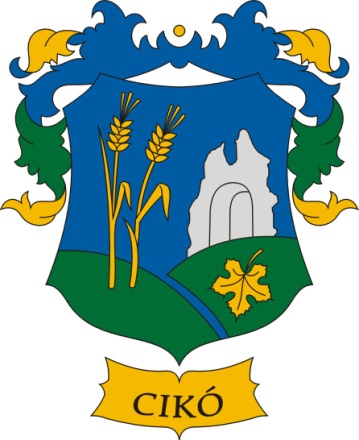 JEGYZŐKÖNYVCIKÓ KÖZSÉG ÖNKORMÁNYZATAKÉPVISELŐ-TESTÜLETÉNEK2018. augusztus 08-án -ÉN TARTOTTNyíltRENDKÍVÜLI ÜLÉSÉRŐLCIKÓ KÖZSÉG ÖNKORMÁNYZATAKÉPVISELŐ-TESTÜLETÉNEKSzám: C/518-14 /2018J E G Y Z Ő K Ö N Y VKészült: Cikó Község Önkormányzat Képviselő-testülete rendkívüli nyílt üléséről. Helye: Cikói Községháza tanácskozó terme (Cikó, Iskola tér 1.)Ideje: 2018.augusztus 8. 17,00 óraJelen vannak: Haures Csaba polgármester                       László Józsefné                       Bekfi István Márton	           Bíró Bernát képviselők (4 fő )Igazoltan távol van: Beréti Anikó képviselőTanácskozási joggal megjelent: Bakó Józsefné jegyzőMeghívottak: -----Haures Csaba polgármester köszöntötte a megjelenteket, majd a jelenléti ív alapján megállapította, hogy a Képviselő-testület határozatképes.Haures Csaba polgármester javaslatot tett arra, hogy a meghívóban szereplő napirendi pontok kerüljenek megtárgyalásra.Cikó Község Önkormányzatának Képviselő-testülete a javaslat alapján – 4 igen szavazattal – az alábbi napirendi pontokat fogadta el:Napirendi pontok: 1.) Beiskolázási támogatásról    Előterjesztő: Haures Csaba polgármester     (írásbeli előterjesztés)2.) Óvoda Alapító okiratának módosítása    Előterjesztő: Bakó Józsefné jegyző   (írásbeli előterjesztés)3.) Mobil garázsról való döntés     Előterjesztő: Haures Csaba polgármester     (szóbeli előterjesztés)4.) Szociális tűzifa pályázat benyújtása   Előterjesztő: Haures Csaba polgármester    (szóbeli előterjesztés)5.)Egyebek6.) Kérdések, interpellációk7.) Zárt ülés- települési támogatási kérelmek  Napirendi pontok tárgyalása:1.) Beiskolázási támogatásról    Előterjesztő: Haures Csaba polgármester     (írásbeli előterjesztésAz írásos anyagot a képviselők előzetesen megkapták, Haures Csaba polgármester nem kívánt szóbeli kiegészítést tenni.A képviselők részéről a napirendi ponttal kapcsolatban egyéb kérdés, hozzászólás nem hangzott el, a polgármester szavazást rendelt el az előterjesztésben szereplő határozati javaslatról.Szavazás után Cikó Község Önkormányzat Képviselő - testülete egyhangúlag, 4 igen szavazattal a következő határozatot hozta:80/2018(VIII.8.) Képviselő-testületi határozata 2018. évi tanévkezdési támogatás megállapításárólCikó Község Önkormányzatának Képviselő-testülete a Cikón állandó bejelentett lakcímmel rendelkező gyermekek részére 2018/2019-es tanévre tanévkezdési támogatást biztosít az alábbiak szerint:-    Óvodába járó gyermekek részére                  	                   2.500.-Ft-    Általános iskola 1. osztályos gyermekek részére                  10.000,- FtÁltalános iskolás 2. -8 osztályos tanulók részére                  5.000.-FtKözépiskolai diákok részére                                                 10.000.-FtFelsőfokú tanulmányokat folytatók részére                         14.000.-FtA beiskoláztatási támogatás kifizetése iskola látogatási igazolás alapján történik, kifizetését 2018. augusztus 31. napjában határozza meg.Határidő: 2018.augusztus 18.- kifizetési határidőFelelős: Haures Csaba polgármesterHatározattal értesítve: Közös Hivatal Gazdasági előadója2. Óvoda Alapító okiratának módosítása    Előterjesztő: Bakó Józsefné jegyző   (írásbeli előterjesztés)A képviselők részéről a napirendi ponttal kapcsolatban egyéb kérdés, hozzászólás nem hangzott el, a polgármester szavazást rendelt el az előterjesztésben szereplő határozati javaslatról.Szavazás után Cikó Község Önkormányzat Képviselő - Testülete egyhangúlag, 4 igen szavazattal a következő határozatot hozta:81/2018(VIII.8.) Képviselő-testületi határozatCikói Óvoda és Egységes Óvoda- Bölcsőde alapító okiratának módosításaCikó Község Önkormányzatának Képviselő-testülete Magyarország helyi önkormányzatairól szóló 2011. évi CLXXXIX. törvény 42. § 7. pontjában kapott jogkörében eljárva, figyelemmel a 84. - 85. §-aiban, az államháztartásról szóló 2011. évi CXCV. 8. §-ában, valamint a köznevelésről szóló CXC. törvény 21.§ (2) bekezdése alapján - a Cikói Óvoda Egységes Óvoda- Bölcsőde Alapító Okiratának módosító okiratát, valamint a Cikói Óvoda Alapító Okirat új egységes szerkezetbe foglalt szövegét a határozat 1. és 2. melléklete szerinti tartalommal hagyja jóvá.Határidő: 2018. augusztus 31.Felelős: Bakó Józsefné jegyző (a határozat megküldéséért)Határozatról értesül:  MÁK illetékes Igazgatósága                                  Bátaapáti Közös Önkormányzati Hivatal 	                       gazdálkodási előadója3. Mobil garázsról való döntésElőterjesztő: Haures Csaba polgármester     (szóbeli előterjesztés)Haures Csaba polgármester tájékoztatta a képviselő testületet, hogy a Petőfi S. utcában a 341/2 hrsz szám alatti mobil garázs ügyében szükséges dönteni melyet a Képviselő-testület engedélyével Dörmer Tibor helyezett el. . Forrai István és Forrai Istvánné bejelentést tett, hogy ez a garázs akadályozza a kertjükbe való bejutást. Az önkormányzat kérésére földmérő által kimérésre került ez a terület. A garázs ideiglenesen közterületen került megépítésre, ami sajnos jelenleg akadályt jelent a szomszédok részéről. A vázrajz szerint továbbá Szabó Lajos ingatlanának kerítése sincs jó helyen, mivel a közterületet is magába foglalja.  Haures Csaba polgármester kérte a képviselőket vitassák meg a kérdést.Biró Bernát és Bekfi István Márton képviselők azt javasolták, hogy kerüljön felajánlásra egy önkormányzati terület ahova a mobil garázs áthelyezhető. Szabó Lajos is kapjon egy felszólítást ami melyben kötelezzük a kerítés telkek határra való áthelyezésére.Haures Csaba polgármester elmondta, hogy a felajánlott ingatlant adjuk díjmentesen évi kétszeri lekaszálás fejében.A képviselők részéről a napirendi ponttal kapcsolatban egyéb kérdés, hozzászólás nem hangzott el, a polgármester szavazást rendelt el a következő határozati javaslatról./2018.(VIII.8.) képviselő-testületi határozatmobil garázs lebontásárólCikó Község Önkormányzatának Képviselő-testülete Dörmer Tibor 7161 Cikó Petőfi S utca 24.szám alatti lakost kötelezi, hogy 2018. szeptember 30. napjáig a cikói belterület 341/2 helyrajzi számon -  mely az önkormányzat tulajdonát képező közterület -  elhelyezett iker mobil garázst bontsa el .Cikó Község Önkormányzatának Képviselő-testülete egyben éves kétszeri kaszálás fejében felajánlja az Önkormányzat tulajdonát képező cikói belterület 303.hrsz-ú beépítetlen területet, melyen a mobil garázsok elhelyezhetőek. A felajánlott ingatlanon a garázs 5 évig helyezhető el, kérjük, hogy a felajánlás elfogadásáról szíveskedjen visszajelezni. A Képviselő-testület a 79/2016.(VII.22.) képviselő-testületi határozatot hatályon kívül helyezi.Szavazás után Cikó Község Önkormányzat Képviselő - testülete egyhangúlag, 4 igen szavazattal a következő döntést hozta meg:82/2018.(VIII.8.) képviselő-testületi határozatmobil garázs lebontásárólCikó Község Önkormányzatának Képviselő-testülete Dörmer Tibor 7161 Cikó Petőfi S utca 24.szám alatti lakost kötelezi, hogy 2018. szeptember 30. napjáig a cikói belterület 341/2 helyrajzi számon -  mely az önkormányzat tulajdonát képező közterület -  elhelyezett iker mobil garázst bontsa el .Cikó Község Önkormányzatának Képviselő-testülete egyben éves kétszeri kaszálás fejében felajánlja az Önkormányzat tulajdonát képező cikói belterület 303.hrsz-ú beépítetlen területet, melyen a mobil garázsok elhelyezhetőek. A felajánlott ingatlanon a garázs 5 évig helyezhető el, kérjük, hogy a felajánlás elfogadásáról szíveskedjen visszajelezni. A Képviselő-testület a 79/2016.(VII.22.) képviselő-testületi határozatot hatályon kívül helyezi.Határidő: 2018. szeptember 30.Felelős: Bakó Józsefné jegyző (a határozat megküldéséért)Határozatról értesül: Dörmer Tibor 7161 Cikó, Petőfi S. u. 24.                                  Forrai István és Forrai Istvánné 7161 Cikó, Hársfa utca 31.                                  Tóth Istvánné 7161 Cikó, Petőfi utca 23.                                 Balog Csaba 7161, Petőfi utca 1.A képviselők részéről a napirendi ponttal kapcsolatban egyéb kérdés, hozzászólás nem hangzott el, a polgármester szavazást rendelt el a következő határozati javaslatról./2018.(VIII.8.) képviselő-testületi határozatSzabó Lajos kerítésének áthelyezéseCikó Község Önkormányzatának Képviselő-testülete úgy határozott, hogy Szabó Lajos 7161 Cikó Petőfi S. utca 49. szám alatti lakost felszólítja, hogy  a Cikó belterület 328 hrsz számú telkének kerítésének telekhatárra helyezze át  2018. szeptember 30. napjáig.Cikó Község Önkormányzatának Képviselő-testülete a közterület földmérő által kiméretése során derült ki, hogy az Ön területének kerítése közterületen található. Határidő: 2018. szeptember 30. Felelős: Bakó Józsefné jegyző (a határozat megküldéséért)Határozatról értesül: Szabó Lajos 7161 Cikó, Petőfi S. u. 49.Szavazás után Cikó Község Önkormányzat Képviselő - testülete egyhangúlag, 4 igen szavazattal a következő döntést hozta meg:83/2018.(VIII.8.) képviselő-testületi határozatSzabó Lajos kerítésének áthelyezéseCikó Község Önkormányzatának Képviselő-testülete úgy határozott, hogy Szabó Lajos 7161 Cikó Petőfi S. utca 49. szám alatti lakost felszólítja, hogy  a Cikó belterület 328 hrsz számú telkének kerítésének telekhatárra helyezze át  2018. szeptember 30. napjáig.Cikó Község Önkormányzatának Képviselő-testülete a közterület földmérő által kiméretése során derült ki, hogy az Ön területének kerítése közterületen található. Határidő: 2018. szeptember 30. Felelős: Bakó Józsefné jegyző (a határozat megküldéséért)Határozatról értesül: Szabó Lajos 7161 Cikó, Petőfi S. u. 49.4. Szociális tűzifa pályázat benyújtása   Előterjesztő: Haures Csaba polgármester    (szóbeli előterjesztés)Haures Csaba polgármester elmondta, hogy az idei évben is lehetőség nyílt szociális tüzifa pályázat benyújtására. Kérte vitassák meg a kérdést. A képviselők részéről a napirendi ponttal kapcsolatban egyéb kérdés, hozzászólás nem hangzott el, a polgármester szavazást rendelt el az előterjesztésben szereplő határozati javaslatról.Szavazás után Cikó Község Önkormányzat Képviselő - Testülete egyhangúlag, 4 igen szavazattal a következő határozatot hozta:84/2018. (VIII.8.) Képviselő-testületi határozatSzociális célú tüzelőanyag vásárlás igénylésérőlCikó Község Önkormányzat Képviselő-testülete úgy döntött, hogy a Magyarország 2018. évi központi költségvetésről szóló 2017. évi C. törvény (költségvetési törvény) 3. mellékletében szereplő „Helyi önkormányzatok támogatásai fejezet I. Működési célú támogatások 9. pontja alapján a „települési önkormányzatok szociális célú tüzelőanyag vásárlásához kapcsolódó kiegészítő támogatására” pályázatot kíván benyújtani. Cikó Község Önkormányzata a szociális célú tüzelőanyag vásárlásához szükséges saját forrás - melynek összege 93.980,- Ft - biztosítja a 2018. évi költségvetéséből.Cikó Község Önkormányzata a szociális célú tűzifában részesülőktől ellenszolgáltatást nem kér.A Képviselő-testület megbízza a polgármestert a tüzelőanyag vásárláshoz kapcsolódó kiegészítő támogatás igénylésével. Határidő: a pályázat benyújtására 2018. augusztus 31. Felelős: Haures Csaba polgármesterHatározattal értesítve: Magyar Államkincstár Tolna Megyei Igazgatóság, Szekszárd5.) EgyebekMezőföldvíz Kft Gördülő fejlesztési terv jóváhagyásáról Előterjesztő: Haures Csaba polgármester(írásbeli előterjesztés) Haures Csaba polgármester elmondta, hogy az írásbeli előterjesztést nem kívánja kiegészíteni.A képviselők részéről a napirendi ponttal kapcsolatban egyéb kérdés, hozzászólás nem hangzott el, a polgármester az előterjesztésben szereplő határozati javaslatot tette fel szavazásra:Szavazás után Cikó Község Önkormányzat Képviselő - Testülete egyhangúlag, 4 igen szavazattal a következő határozatot hozta:85/2018. (VIII.8.) Képviselő-testületi határozatMEZŐFÖLDVÍZ Gördülő Fejlesztési Terv jóváhagyásárólCikó Község Önkormányzata, - mint ellátásért felelős -, képviselő testülete megbízza a MEZŐFÖLDVÍZ Kft.-t, az 1. sz. melléklet szerinti Gördülő Fejlesztési Terv Beruházási tervrészének, jóváhagyásra irányuló eljárásában, a Magyar Energetikai és Közmű-szabályozási Hivatalnál, valamint egyéb az eljárás során megkeresett szakhatóság esetében, képviselje az Önkormányzatot. A képviselő testület felhatalmazza a Polgármestert a képviseleti meghatalmazás teljes bizonyító erejű magánokiratba foglalásával. (2. sz. melléklet)Cikó Község Önkormányzata, - mint ellátásért felelős -, képviselő testülete a Mezőföldvíz Kft. által elkészített, U8130-71 (11-19284-1-001-00-07); U8110-72 (21-06497-1-005-00-03) sz. Cikói víziközmű rendszerek, 2019-2033. évi Gördülő Fejlesztési Terv Beruházási tervét véleményezte, jóváhagyta. Az erről szóló nyilatkozat kiadására a képviselő testület a Polgármestert hatalmazza fel. (3. sz. melléklet)Cikó Község Önkormányzata, - mint ellátásért felelős-, képviselő testülete a Mezőföldvíz Kft. által elkészített, U8130-71 (11-19284-1-001-00-07); U8110-72 (21-06497-1-005-00-03) sz. Cikói víziközmű rendszerek, 2019-2033. évi Gördülő Fejlesztési Terv Felújítási és pótlási tervrészét véleményezte, jóváhagyta. Az erről szóló nyilatkozat kiadására a képviselő testület a Polgármestert hatalmazza fel. (4. sz. melléklet)Határidő: azonnalFelelős: Haures Csaba polgármesterHatározattal értesítve:  Mezőföldvíz Kft , Paks                                     Közös Önkormányzati Hivatal gazdálkodási ügyintézője2018.évi beuházások Előterjesztő: Haures Csaba polgármester(szóbeli előterjesztés) Haures Csaba polgármester elmondta, hogy kért ajánlatot a Községháza klíma szerelésére. Loch és Társa Kft Bonyhád adta az árajánlatot, mely bruttó 1.340.610,- Ft. Kéri a képviselőket vitassák meg a beruházást. Bekfi István képviselő kérte, hogy kérjünk mástól is árajánlatot, javasolta, hogy HT-Comfort Kft-tól képviseli Kiss Tibor komlói lakos. Haures Csaba polgármester elmondta, hogy a következő ülésre kér az említett Kft-től is ajánlatot és akkor visszatérünk erre a napirendre. -Petőfi utca belterületi betonburkolatú út helyreállításárólHaures Csaba polgármester a továbbiakban elmondta,hogy a KÉSZ Kft megküldte az árajánlatát a Petőfi utca útburkolat felújítására a 45. házszámtól , mely 158 fm lenne. Ez az útszakasz a legrosszabb része a Petőfi utcának. Felújítás összege bruttó 13.203.916,- Ft lenne. Az ajánlat tartalmaz még útpadka felújítást is, de a polgármester javasolja, hogy ezt nem kellene elvégeztetni, mert nem tudja betölteni a szerepét.A képviselők részéről a napirendi ponttal kapcsolatban egyéb kérdés, hozzászólás nem hangzott el, a polgármester szavazást rendelt el a következő határozati javaslatról./2018. (VIII.8) képviselő- testületi határozatPetőfi utca belterületi betonburkolatú út helyreállításárólCikó Község Önkormányzatának Képviselő-testülete úgy határozott, hogy Cikó, Petőfi utca útburkolat helyreállításának munkáit a 45. házszámtól valósítja meg.  Felújításával bruttó 13.203.916,- Ft vállalkozói díjért a KÉSZ Kft-t (7140.Bátaszék, Bonyhádi u. 28.) bízza meg.Műszaki ellenőrzési feladatok ellátásával a Sebiber Bt-t. (7122. Kakasd, Kossuth Lajos utca 30.) bízza meg.Cikó Község Önkormányzatának Képviselő-testülete felhatalmazza Haures Csaba polgármestert a KÉSZ Kft-vel illetve a SebiberBt-vel kötendő szerződés aláírására.Szavazás után Cikó Község Önkormányzat Képviselő - testülete egyhangúlag, 4 igen szavazattal a következő határozatot hozta:86/2018. (VIII.8) képviselő- testületi határozatPetőfi utca belterületi betonburkolatú út helyreállításárólCikó Község Önkormányzatának Képviselő-testülete úgy határozott, hogy Cikó, Petőfi utca útburkolat helyreállításának munkáit a 45. házszámtól valósítja meg.  Felújításával bruttó 13.203.916,- Ft vállalkozói díjért a KÉSZ Kft-t (7140.Bátaszék, Bonyhádi u. 28.) bízza meg.Műszaki ellenőrzési feladatok ellátásával a Sebiber Bt-t. (7122. Kakasd, Kossuth Lajos utca 30.) bízza meg.Cikó Község Önkormányzatának Képviselő-testülete felhatalmazza Haures Csaba polgármestert a KÉSZ Kft-vel illetve a SebiberBt-vel kötendő szerződés aláírására.Határidő: 2018. november 15.Felelős: Haures Csaba polgármesterHatározattal értesítve:  Közös Önkormányzati Hivatal gazdálkodási ügyintézője -Táncsics utcai gyalogos híd és csatlakozó járdaburkolat felújításaHaures Csaba polgármester a továbbiakban elmondta, hogy a KÉSZ Kft megküldte az árajánlatáta Táncsics utca gyalogos híd és csatlakozó járdaburkolat felújítására. Ennek költsége bruttó 633.239,- Ft. Kéri vitassák meg az előterjesztést.A képviselők részéről a napirendi ponttal kapcsolatban egyéb kérdés, hozzászólás nem hangzott el, a polgármester szavazást rendelt el a következő határozati javaslatról.    /2018. (VIII.8) képviselő- testületi határozatCikó, Táncsics utca gyalogoshíd és csatlakozó járdaburkolat felújításáról Cikó Község Önkormányzatának Képviselő-testülete úgy határozott, hogy Cikó, Táncsics utca gyalogoshíd és csatlakozó járdaburkolat felújítási munkáit meg kívánja valósítani.Felújításával bruttó 633.239,- Ft vállalkozói díjért a KÉSZ Kft-t (7140.Bátaszék, Bonyhádi u. 28.) bízza meg.Cikó Község Önkormányzatának Képviselő-testülete felhatalmazza Haures Csaba polgármestert a KÉSZ Kft-vel kötendő szerződés aláírására.Szavazás után Cikó Község Önkormányzat Képviselő - testülete egyhangúlag, 4 igen szavazattal a következő határozatot hozta:87/2018. (VIII.8) képviselő- testületi határozatCikó, Táncsics utca gyalogoshíd és csatlakozó járdaburkolat felújításáról Cikó Község Önkormányzatának Képviselő-testülete úgy határozott, hogy Cikó, Táncsics utca gyalogoshíd és csatlakozó járdaburkolat felújítási munkáit meg kívánja valósítani.Felújításával bruttó 633.239,- Ft vállalkozói díjért a KÉSZ Kft-t (7140.Bátaszék, Bonyhádi u. 28.) bízza meg.Cikó Község Önkormányzatának Képviselő-testülete felhatalmazza Haures Csaba polgármestert a KÉSZ Kft-vel kötendő szerződés aláírására.Határidő: 2018. november 15.Felelős: Haures Csaba polgármesterHatározattal értesítve:  Közös Önkormányzati Hivatal gazdálkodási ügyintézője -Szüreti felvonulás támogatásaLászló Józsefné képviselő elmondta, hogy a faluban a fiatalok szeretnének szüreti felvonulást rendezni szeptember 29-én, de ehhez szükséges kenne támogatásra. Haures Csaba polgármester javasolja, hogy állapítsanak meg egy keretösszeget és a rendezők számlákkal alátámasztva számoljanak el az összegről. Javasolja a 250.000,-Ft keretösszeget.  A képviselők részéről a napirendi ponttal kapcsolatban egyéb kérdés, hozzászólás nem hangzott el, a polgármester szavazást rendelt el az előterjesztésben szereplő határozati javaslatról.      /2018. (VIII.8) képviselő- testületi határozatszüreti felvonulás támogatásárólCikó Község Önkormányzatának Képviselő-testülete úgy határozott, hogy 2018. szeptember 29-én megrendezésre kerülő szüreti felvonulás megrendezéséhez anyagi támogatást nyújt 250.000,- Ft keretösszeg erejéig. A Képviselő-testület felkéri a rendezőket, hogy a költségeket a keretösszeg erejéig az Önkormányzat nevére szóló számlával rendezzék. Szavazás után Cikó Község Önkormányzat Képviselő - Testülete egyhangúlag, 4 igen szavazattal a következő határozatot hozta:     88/2018. (VIII.8) képviselő- testületi határozatszüreti felvonulás támogatásárólCikó Község Önkormányzatának Képviselő-testülete úgy határozott, hogy 2018. szeptember 29-én megrendezésre kerülő szüreti felvonulás megrendezéséhez anyagi támogatást nyújt 250.000,- Ft keretösszeg erejéig. A Képviselő-testület felkéri a rendezőket, hogy a költségeket a keretösszeg erejéig az Önkormányzat nevére szóló számlával rendezzék. Határidő: 2018. szeptember 29.Felelős: Haures Csaba polgármesterHatározattal értesítve:  Közös Önkormányzati Hivatal gazdálkodási ügyintézője                                      Rendezők- helyben  Stangliczky Kata mőcsényi kislány megsegítéseHaures Csaba polgármester elmondta, hogy  hogy nyújtsunk segítséget Stangliczky Katának , aki a cikói általános iskola tanulója volt. Kata tizenhat éves mőcsényi lány és nagybeteg. Szervátültetésre, májra vár, már régóta. Jó ideje szenved, kezelésekre jár Budapestre. Szüksége lenne egy saját szobára is, ahova hazajöhet. A hetente három-négy fővárosi út már önmagában is nagyon megterhelő a családjának.Ugyanakkor egyre többen próbálnak segíteni. Megalakult az Együtt Katáért! Facebook-csoport, ahol bejegyzések és fotók alapján nyomon követhetők a lány mindennapjai. A kezdeményezést a lány unokatestvére, Magdali Henriett hozta létre abból a célból, hogy a család anyagi kiadásaihoz segítőkre leljen. A polgármester javasolta, hogy adjunk 50.000,- Ft támogatást. A képviselők evvel egyetértettek.A képviselők részéről a napirendi ponttal kapcsolatban egyéb kérdés, hozzászólás nem hangzott el, a polgármester szavazást rendelt el a következő határozati javaslatról.     /2018. (VIII.8.) Képviselő-testületi határozatamőcsényi kislány támogatásárólBátaapáti Község Önkormányzatának Képviselő-testülete úgy határozott, hogy Stangliczky Katának a mőcsényi kislánynak 50.000,- Ft támogatást biztosít. Az Önkormányzat a támogatás összegét a 2018. évi költségvetés általános tartalékkeretéből biztosítja.A Képviselő-testület felkéri a gazdálkodási főelőadót, hogy a támogatás összegét a következő bankszámlájára utalja át: 11773463-01025738Szavazás után Cikó Község Önkormányzat Képviselő - Testülete egyhangúlag, 4 igen szavazattal a következő határozatot hozta:     89/2018. (VIII.8.) Képviselő-testületi határozatamőcsényi kislány támogatásárólBátaapáti Község Önkormányzatának Képviselő-testülete úgy határozott, hogy Stangliczky Katának a mőcsényi kislánynak 50.000,- Ft támogatást biztosít. Az Önkormányzat a támogatás összegét a 2018. évi költségvetés általános tartalékkeretéből biztosítja.A Képviselő-testület felkéri a gazdálkodási főelőadót, hogy a támogatás összegét a következő bankszámlájára utalja át: 11773463-01025738Határidő: azonnal.Felelős: Haures Csaba polgármesterHatározattal értesítve:  Közös Önkormányzati Hivatal gazdálkodási ügyintézőjeÉtkeztetés árajánlataHaures Csaba polgármester elmondta, hogy a Velogi Kft megküldte az árajánlatát a 2018/2019. tanév gyermekétkeztetésre vonatkozóan. Az árajánlat szerint kb. 13 %-os emelést hajtott végre a vállalkozó. A szerződést azonban az új vállalkozóval még nem kötöttük meg, ezért a következő ülésre elnapoljuk ezt a napirendet.6.) Kérdések, interpellációkA nyílt testületi ülésen egyéb kérdés, hozzászólás nem volt, a polgármester megköszönte az azon való részvételt és az ülést 19,40 órakor bezárta.Kmft.Haures Csaba 							  Bakó Józsefné  	  polgármester                                                                                           jegyző